TRƯỜNG ĐẠI HỌC VĂN LANGKHOA: NGOẠI NGỮĐỀ THI VÀ ĐÁP ÁN ĐỀ THI KẾT THÚC HỌC PHẦNHọc kỳ 3 , năm học 2021 - 2022Mã học phần: 71CLAN30033Tên học phần: Tiếng Anh 2Mã nhóm lớp học phần: 213_71CLAN30033Thời gian làm bài (phút/ngày): 60 phútHình thức thi: Trắc nghiệm kết hợp tự luậnCách thức nộp bài phần tự luận (Giảng viên ghi rõ yêu cầu):Gợi ý:- SV gõ trực tiếp trên khung trả lời của hệ thống thi;PHẦN TRẮC NGHIỆM (6 điểm)Part I. Questions 1-19For each question, choose the correct answer (A, B, C, or D)Learning to speak a language is often much __________than learning to write it.A. easierB. easilyC. more easyD. easiestANSWER: A The less he slept, __________he becameA. the more irritableB. the irritableC. the better irritableD. the most irritableANSWER: A Yesterday John told me a joke. It is __________one I’ve ever heardA. the funniestB. the funnierC. funniestD. the more funnierANSWER: A Losing your credit card is  _______ than losing your moneyA. worseB. baderC. more badD. worstANSWER: A These trousers are too small for me. I need  _______ onesA. largerB. largeC. more large D. largestANSWER: A In all the world, there  _______ only 14 mountains that reach above 8,000 metersA. areB. beC. isD. amANSWER: A His health has improved since he  _______ from the hills.A. returnedB. returnC. would returnD. returningANSWER: A Christopher Columbus  _______ American more than 500 years ago.A. discoveredB. has discoveredC. had discoveredD. had been discoveringANSWER: A Which word is different from others?A. pinkB. appleC. watermelonD. mangoANSWER: A Which word is different from others?A. sneakersB. frying pan C. potD. bowlANSWER: A How _______ since we  _______college?A. have you been - leftB. are you - leftC. were you - leftD. have you been – have leftANSWER: A When we attend the meeting with Mr. Minh tomorrow, I  _______ him of that.A. will remindB. remindC. have remindedD. remindedANSWER: A In 1970, the Canadian scientist George Kelly  _______ that warm water  _______more quickly than cold waterA. proved - freezesB. prove - freezeC. proves - freezedD. proved - freezedANSWER: A My friend, David, _______to school late which annoys our teacher so much.A. is always goingB. always goesC. has always gone D. will always goANSWER: A While we were watching TV, our dad  _______ to the radioA. was listeningB. were listeningC. had been listeningD. is listeningANSWER: A I’m in a rush now because the train  _______at 4 o’clock. I have only 10 minutes left!A. departsB. departC. will departD. is going to departANSWER: A He  _______his homework in his bedroom when the burglar came into the houseA. was doingB. is doing C. has been doing D. didANSWER: A How  _______cakes does she want?A. manyB. someC. anyD. muchANSWER: A Peter doesn’t want  _______eggs, but he wants some soup.A. anyB. someC. manyD. muchANSWER: A Part II. For each question, choose the correct answer (A, B, or C) to fill in the blank.Dakota FanningDakota Fanning was born on February 23rd 1994, in Georgia, USA. She began acting classes at a very _______(20) age and starred in her first TV advert when she was just five years old.After that, she had a long and successful _______(21) as a child actor in both TV shows and films. In 2001, she _______(22) an important prize for her part in the film I am Sam. Over the next ten years, she acted with many big Hollywood stars, including Reese Witherspoon, Tom Cruise and Kurt Russell.Dakota Fanning is different from many child actors because her success continued as she _______(23) up and became an adult. In 2018, she _______(24) to TV for the first time in ten years, starring in a popular police set in the nineteenth century, _______(25) The Alienist. 20.A. earlyB. smallC. littleANSWER: A 21. A. careerB. jobC. occupationANSWER: A 22. A. wonB. didC. earnedANSWER: A 23. A. grewB. gotC. wentANSWER: A 24. A. returnedB. changedC. arrivedANSWER: A 25. A. calledB. toldC. saidANSWER: A Part III. Read the following passage and answer the questions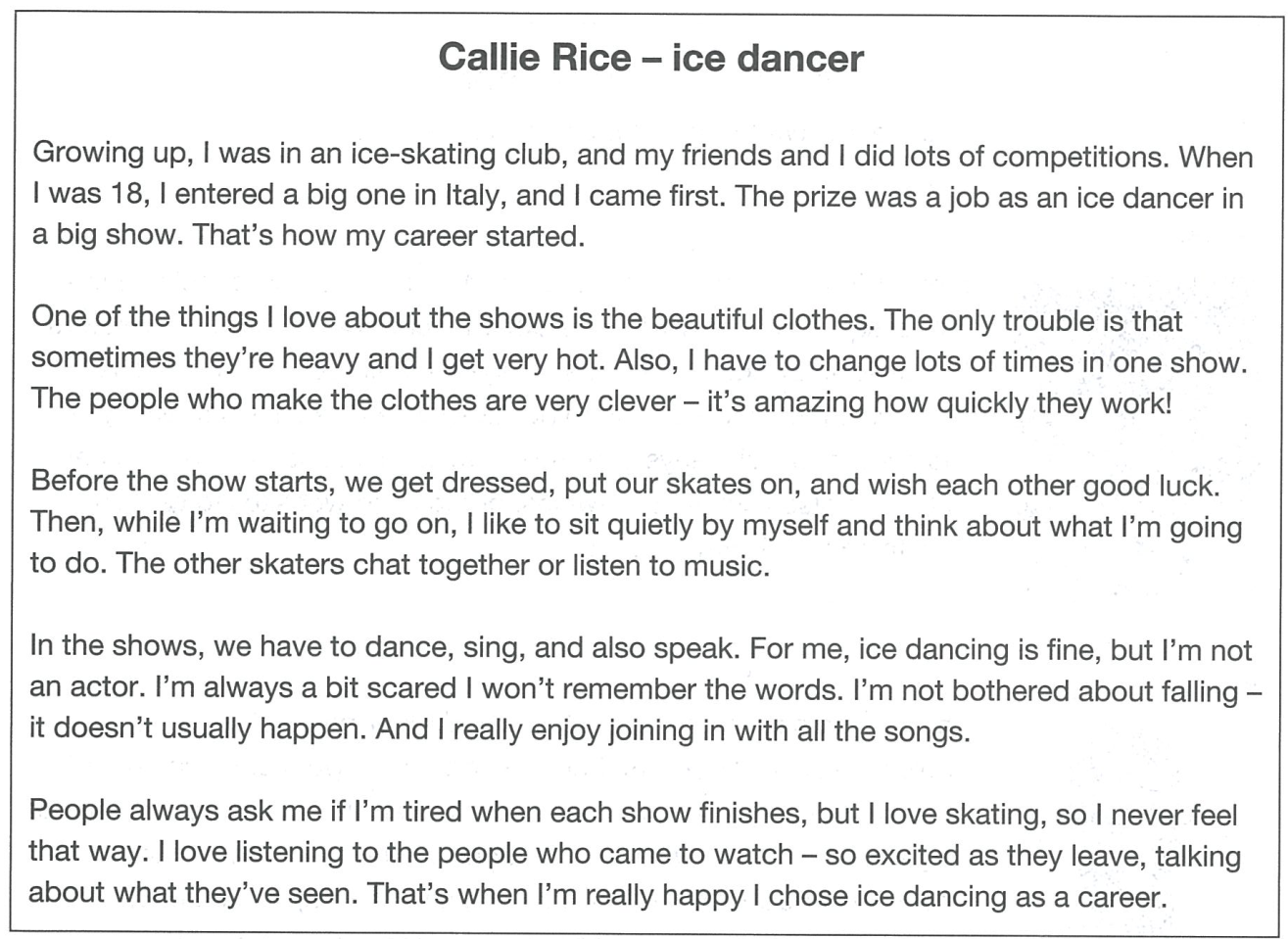 26. How did Callie’s career as an ice dancer begin?She won a competition.She saw an advert for a job.A friend invited her to join an ice show.ANSWER: A 27.  What does Callie say about the clothes she wears?It’s hard to skate in them.Some are prettier than others.Making them takes a long time.ANSWER: A 28. What does Callie do just before each show?She takes a moment to be alone.She talks to the other skatersShe checks her skates are okayANSWER: A 29. What does Callie worry about?forgetting what she has to sayhaving an accident on the icedancing and singing at the same timeANSWER: A 30. How does Callie usually feel after a show?pleased about making people happyready for a restglad that she’s finishedANSWER: A PHẦN TỰ LUẬN (4 điểm)Câu 1 (4 điểm): You want to go to an after – school art club with your English friend Peter on Monday.Write an email to Peter In your email: say why you want him to come with youexplain what you will do theresuggest how to get back home after the clubWrite 50 words or more. Đáp án Câu 1:  The answer may vary.Ngày biên soạn: 20/06/2022Giảng viên biên soạn đề thi: Nguyễn Thị Thu ThủyNgày kiểm duyệt:29/6/2022Phó Bộ môn kiểm duyệt đề thi: Nguyễn Thanh Minh